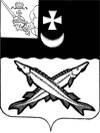   БЕЛОЗЕРСКИЙ  МУНИЦИПАЛЬНЫЙ   РАЙОН  ВОЛОГОДСКОЙ ОБЛАСТИП О С Т А Н О В Л Е Н И ЕГЛАВЫ БЕЛОЗЕРСКОГО МУНИЦИПАЛЬНОГО РАЙОНАОт 14.06.2022 № 66Об утверждении Положения о проведении аттестации муниципальных служащих Представительного Собрания Белозерского муниципального районаВ соответствии с законом области от 07.12.2021 № 5016-ОЗ «О внесении изменений в закон области «О регулировании некоторых вопросов муниципальной службы в Вологодской области»»ПОСТАНОВЛЯЮ:1. Утвердить прилагаемое Положения о проведении аттестации муниципальных служащих Представительного Собрания Белозерского муниципального района.2. Настоящее постановление подлежит официальному  опубликованию в районной газете «Белозерье» и размещению на официальном сайте Белозерского муниципального района в информационно-телекоммуникационной сети «Интернет».Глава района:     	                                                                    И.А.Голубева						                    ПОЛОЖЕНИЕО ПРОВЕДЕНИИ АТТЕСТАЦИИ МУНИЦИПАЛЬНЫХ СЛУЖАЩИХПРЕДСТАВИТЕЛЬНОГО СОБРАНИЯ БЕЛОЗЕРСКОГО МУНИЦИПАЛЬНОГО РАЙОНА1. Цели и условия проведенияаттестации муниципального служащего1.1. Аттестация муниципального служащего проводится в целях определения его соответствия замещаемой должности муниципальной службы. 1.2. Аттестации подлежат муниципальные служащие, замещающие в Представительном Собрании района младшие, старшие, ведущие, главные и высшие должности муниципальной службы.Аттестация муниципального служащего проводится один раз в три года.1.3. Аттестации не подлежат муниципальные служащие:1) замещающие должности муниципальной службы менее одного года. Срок замещения в должности муниципальной службы в целях аттестации исчисляется со дня назначения на соответствующую должность муниципальной службы;2) достигшие возраста 60 лет;3) беременные женщины;4) находящиеся в отпуске по беременности и родам или в отпуске по уходу за ребенком до достижения им возраста трех лет. Аттестация указанных муниципальных служащих возможна не ранее чем через один год после выхода из отпуска;5) замещающие должности муниципальной службы на основании срочного трудового договора (контракта).       1.4.  Результаты  аттестации  муниципального  служащего используются для:       1) оценки его служебной деятельности;       2) стимулирования добросовестного  исполнения  должностных обязанностей и повышения профессионального уровня;       3) определения направлений профессионального развития;       4)  обеспечения обоснованности принимаемых Главой района решений    на   основе  результатов  оценки  служебной деятельности муниципального служащего;      5)    формирования    кадрового   резерва  для  замещения  вакантных должностей муниципальной службы в порядке должностного роста.2. Создание аттестационной комиссии2.1. Для проведения аттестации муниципальных служащих Представительного Собрания района распоряжением Главы района создается аттестационная комиссия (далее - комиссия), которая состоит из председателя комиссии, заместителя председателя комиссии, секретаря комиссии и иных членов комиссии. Комиссия является постоянно действующей. Все члены комиссии при принятии решений обладают равными  правами.2.2. В состав комиссии включатся представитель нанимателя (работодатель) и (или) уполномоченные им муниципальные служащие (в том числе осуществляющие решение кадровых вопросов и правовое  обеспечение Представительного Собрания района). В состав комиссии по согласованию могут входить представители иных органов местного самоуправления района, представители научных и образовательных организаций, других организаций, приглашенные в качестве независимых экспертов – специалистов по вопросам, связанным с муниципальной службой, без указания персональных данных экспертов. В работе аттестационной комиссии могут принимать участие, по решению председателя комиссии, представители органов государственной власти области (без права голоса). 2.3. Количественный и персональный состав комиссии, сроки и  порядок ее работы утверждаются постановлением Главы района.  3. Подготовка к аттестации        3.1. Для проведения аттестации:-    утверждается график проведения аттестации;   -   готовятся необходимые документы для комиссии.3.2. График проведения аттестации утверждается Главой района и доводится до сведения  каждого аттестуемого муниципального служащего не менее чем за месяц до начала аттестации.В графике указываются:-наименование органа местного самоуправления Белозерского муниципального района, - списки муниципальных служащих, подлежащих аттестации;-дата, место  и время проведения  заседаний аттестационной комиссии;-дата представления в комиссию необходимых документов с указанием ответственных    за    их    представление    руководителей   структурных подразделений соответствующих органов местного самоуправления.3.3. Не позднее чем за две недели до начала проведения аттестации в комиссию представляется отзыв (служебная характеристика) на муниципального служащего, подлежащего аттестации, подготовленный и подписанный муниципальным служащим, осуществляющим решение кадровых вопросов и утвержденный Главой района. Отзыв (служебная характеристика) должен содержать следующие сведения о муниципальном служащем:-фамилия, имя, отчество;-замещаемая должность муниципальной службы на момент проведения аттестации и дата назначения на эту должность; -перечень основных вопросов (документов), в решении (разработке) которых он принимал участие;- мотивированная оценка профессиональных, личностных качеств и результатов профессиональной служебной деятельности.При каждой последующей аттестации в комиссию представляются также отзыв о муниципальном служащем и его аттестационный лист с данными предыдущей аттестации.  3.4. Муниципальный служащий, осуществляющий решение кадровых вопросов не менее чем за  две недели до начала аттестации должен ознакомить аттестуемого муниципального служащего  с представленным отзывом о его служебной деятельности за аттестационный период. При этом аттестуемый муниципальный служащий вправе представить в комиссию дополнительные сведения о служебной деятельности за указанный период, а также заявление о своем несогласии с представленным отзывом или пояснительную записку на отзыв.На каждого муниципального служащего, подлежащего аттестации, муниципальный служащий, осуществляющий решение кадровых вопросов, заполняет аттестационный лист установленной формы согласно приложению к настоящему положению.Документы,  указанные  в  пункте  3.3  и  абзаце  втором  настоящегопункта, могут быть подготовлены в виде электронного документа.       3.5.    Для     проведения    аттестации    муниципального     служащего, занимающего       должность     муниципальной      службы,       исполнение  должностных    обязанностей    по    которой   связано   с   использованием сведений,   составляющих    государственную    тайну, муниципальный служащий, осуществляющий решение кадровых вопросов, под руководством Главы района, определяет   возможность  проведения  оценки  служебной     деятельности     муниципального     служащего    без  использования  сведений, составляющих  государственную тайну. В    этом  случае     аттестация    муниципального   служащего    может   проводиться  комиссией  с  участием  лиц, не допущенных к государственной тайне.      В     случае    невозможности    оценки   служебной   деятельности   такогомуниципального    служащего   без  использования  сведений,  составляющих государственную    тайну,    состав  комиссии    формируется  из    числа  лиц,допущенных к государственной тайне.      3.6. Глава района принимает меры по исключению возможности  возникновения  конфликта  интересов у членов комиссии, исходя из   имеющейся у него информации об их  личной заинтересованности,  которая  может  повлиять  на  принимаемые  комиссией решения. Главе района рекомендуется предупредить членов комиссии о необходимости его  информирования в случае возникновения у них личной    заинтересованности,    которая приводит или может привести к конфликту интересов.     Член  комиссии  в  случае выявления возможности возникновения у негоконфликта  интересов,  связанного  с  участием в заседании комиссии или срассмотрением  комиссией  отдельных  вопросов,  не участвует при принятиисоответствующего решения в данном заседании.4. Порядок проведения  аттестации4.1. Аттестация проводится в присутствии аттестуемого муниципального служащего и его непосредственного руководителя.В случае если муниципальный служащий в день проведения аттестации отсутствует на служебном месте по уважительной причине, дата проведения аттестации переносится на более поздний срок. В случае   неявки аттестуемого муниципального служащего на заседание комиссии без уважительной  причины или отказа его от аттестации муниципальный служащий может быть привлечен к дисциплинарной ответственности в соответствии со статьей 27 Федерального закона «О муниципальной службе в Российской Федерации», а аттестация переносится на более поздний срок.   4.2. Члены комиссии обязаны ознакомиться с представленными  документами на аттестуемого до начала заседания комиссии. Комиссия рассматривает представленные документы, заслушивает аттестуемого муниципального служащего, а в случае необходимости - его непосредственного руководителя, о служебной деятельности аттестуемого. В целях объективного проведения аттестации после рассмотрения представленных аттестуемым муниципальным служащим дополнительных сведений о своей служебной деятельности за аттестационный период и (или) его заявления о несогласии с представленным отзывом комиссия вправе перенести аттестацию на следующее заседание комиссии.      Аттестуемый    муниципальный    служащий  может  принять  участие  взаседании  комиссии  в  формате видеоконференции (при наличии технической возможности).	4.3. Служебная деятельность муниципального служащего оценивается на основе определения его соответствия квалификационным требованиям по замещаемой должности муниципальной службы, определении меры его участия в решении поставленных перед Управлением задач, сложности выполняемой работы, ее эффективности и  результативности.          При этом должны учитываться профессиональные знания, в том числе получение дополнительного профессионального образования, опыт работы, отсутствие установленных фактов несоблюдения муниципальным служащим служебной дисциплины и ограничений, нарушения запретов, невыполнения требований к служебному поведению и обязательств, установленных  законодательством Российской Федерации о муниципальной службе и о противодействии коррупции,   а также организаторские способности. 	  4.4. Заседание комиссии считается правомочным, если на нем присутствует не менее 2/3 ее членов. Решение об оценке профессиональных и деловых качеств аттестуемого муниципального служащего, а также рекомендации комиссии принимаются в отсутствие аттестуемого муниципального служащего и его непосредственного руководителя открытым голосованием простым большинством голосов от числа присутствующих на заседании членов комиссии. При равенстве голосов по противоположным мнениям аттестуемый муниципальный служащий признается соответствующим замещаемой должности муниципальной службы.На период аттестации муниципального  служащего, являющегося членом комиссии, его членство в этой комиссии приостанавливается и в голосовании  он не участвует.5. Подведение итогов аттестации5.1. По результатам аттестации комиссия принимает одно из следующих решений:1) соответствует замещаемой должности муниципальной службы;2) не соответствует замещаемой должности муниципальной службы.5.2. Аттестационная комиссия вправе внести на рассмотрение Главы района следующие мотивированные рекомендации: 1) о поощрении муниципального служащего за достигнутые им успехи в работе, в том числе о повышении муниципального служащего в должности;2) о направлении муниципального служащего для получения дополнительного профессионального образования;3) об улучшении деятельности муниципального служащего в случае необходимости.       5.3. Результаты аттестации заносятся в аттестационный лист муниципального служащего, который подписывается председателем, заместителем председателя, секретарем и членами комиссии, присутствующими на заседании и принявшими участие в голосовании, исообщаются муниципальному служащему непосредственно после голосования.	После ознакомления с записями результатов голосования и рекомендаций комиссии аттестационный лист подписывается муниципальным служащим.Аттестационный лист и отзыв на муниципального служащего, прошедшего аттестацию, хранятся в его личном деле.       Секретарь   комиссии  ведет  протокол   заседания  комиссии,  в  котором фиксирует   ее  решения  и  результаты  голосования.    Протокол    заседаниякомиссии       подписывается    председателем,   заместителем    председателя,секретарем и членами комиссии, присутствовавшими на заседании.		6. Решения, принимаемые по результатам аттестации6.1. Результаты аттестации муниципального служащего представляются Главе района не позднее чем через семь дней после ее проведения.6.2. В течение одного месяца после проведения аттестации Глава района рассматривают ее результаты. На основание решения аттестационной комиссии о соответствии муниципального служащего замещаемой должности муниципальной службы и рекомендаций аттестационной комиссии представитель нанимателя (работодатель) и (или) уполномоченное им лицо на исполнение обязанностей представителя нанимателя (работодателя) может принять одно из следующих решений:1) о поощрении муниципального служащего, в том числе о назначении его на вакантную должность муниципальной службы в порядке должностного роста (включении в кадровый резерв на замещение вакантной должности муниципальной службы в порядке должностного роста);2) о направлении муниципального служащего для получения дополнительного профессионального образования;   3)  о  понижении муниципального служащего с его согласия в должностимуниципальной службы.	 В случае несогласия муниципального служащего с понижением в должности или невозможности перевода с его согласия на другую должность муниципальной службы Глава района может в срок не более одного месяца со дня аттестации уволить его с муниципальной службы в связи с несоответствием замещаемой должности вследствие недостаточной квалификации, подтвержденной результатами аттестации.6.3. По истечении одного месяца с момента проведения аттестации увольнение муниципального служащего или понижение его в должности по результатам данной аттестации не допускается. Время болезни и отпуска муниципального служащего в указанный срок не засчитывается.6.4. Муниципальный служащий вправе обжаловать результаты аттестации в судебном порядке.                        	                                                                   Приложениек Положениюо проведении аттестациимуниципальных служащих Представительного Собрания Белозерского муниципального районаАТТЕСТАЦИОННЫЙ ЛИСТМУНИЦИПАЛЬНОГО СЛУЖАЩЕГО    1. Фамилия, имя, отчество ___________________________________________________________________________________________________________    2. Год, число и месяц рождения ____________________________________    3.Сведения  о  профессиональном  образовании, наличии ученой степени, ученого звания _____________________________________________________                        	       (когда и какое учебное заведение окончил,__________________________________________________________________специальность и квалификация по образованию,__________________________________________________________________                                           ученая степень, ученое звание)    4.Замещаемая   должность  муниципальной  службы  на  момент аттестации и дата назначения на эту должность ___________________________________________________________________________________________    5. Стаж муниципальной службы ____________________________________    6. Общий трудовой стаж ___________________________________________    7.  Вопросы к муниципальному служащему и краткие ответы на них______________________________________________________________________________________________________________________________________________________________________________________________________________________________________________________________________________________________________________________________________________________________________________________________________________________________________________________________________________    8. Замечания   и   предложения,  высказанные  аттестационной комиссией ______________________________________________________________________________________________________________________________________________________________________________________________________    9. Краткая   оценка   выполнения   муниципальным   служащим рекомендаций предыдущей аттестации __________________________________________________________________________________________________         				(выполнены, не выполнены, выполнены частично)    10. Решение аттестационной комиссии __________________________________________________________________________________________________________________________________________________________________ (соответствует замещаемой должности муниципальной службы; соответствует замещаемой должности муниципальной службы и рекомендуется к включению в установленном порядке в резерв для замещения вакантной должности муниципальной службы в порядке должностного роста (могут приниматься другиерекомендации в соответствии с пунктом 5.2 настоящего Положения); соответствует замещаемой должности муниципальной службы при условии получения дополнительного профессионального образования; не соответствует замещаемой должности муниципальной службы)    11. Количественный состав аттестационной комиссии _________________    На заседании присутствовало _________ членов аттестационной комиссии    Количество голосов  «за» ___________,  «против»____________    12. Примечания ____________________________________________________________________________________________________________________Председательаттестационной комиссии	______________		_____________________             (подпись)                                 (расшифровка подписи)Заместитель председателяаттестационной комиссии	______________		_____________________             (подпись)                                 (расшифровка подписи)Секретарьаттестационной комиссии   	______________		_____________________             (подпись)                                 (расшифровка подписи)Членыаттестационной комиссии   	______________		_____________________             (подпись)                                 (расшифровка подписи)					______________		_____________________             (подпись)                                 (расшифровка подписи)					______________		_____________________             (подпись)                                 (расшифровка подписи)					______________		_____________________             (подпись)                                 (расшифровка подписи)					______________		_____________________             (подпись)                                 (расшифровка подписи)					______________		_____________________             (подпись)                                 (расшифровка подписи)Дата проведения аттестации«_____»____________20___  г.С аттестационным листом ознакомился _________ «_____»_________20__  г.                                   				 (подпись муниципального служащего, дата)МП.Утверждено постановлением Главы районаот 14.06.2022  № 66